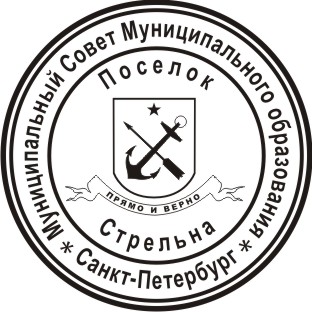 МЕСТНАЯ АДМИНИСТРАЦИЯМУНИЦИПАЛЬНОГО ОБРАЗОВАНИЯ ПОСЕЛОК СТРЕЛЬНАПОСТАНОВЛЕНИЕ Об утверждении муниципальных программ на 2020 год  В соответствии с Бюджетным кодексом Российской Федерации, Уставом Внутригородского муниципального образования Санкт-Петербурга поселок СтрельнаУтвердить муниципальные программы, направленные на решение вопросов местного значения, на 2020 год согласно приложениям 1-4 к настоящему постановлению.Контроль за исполнением настоящего постановления оставляю за собой.Настоящее постановление вступает в силу с момента его официального опубликования (обнародования).Глава местной администрации				И.А. КлимачеваПриложение  1к постановлению Местной администрацииМуниципального образования поселок Стрельнаот 15.05.2020 №44ПАСПОРТмуниципальной программы«Участие в реализации мер по профилактике дорожно-транспортного травматизма на территории муниципального образования»Перечень программных мероприятийХарактеристика текущего состояния	Проблема аварийности, связанной с автомобильным транспортом, приобрела особую остроту в связи с недостаточной эффективностью функционирования системы обеспечения безопасности дорожного движения, крайне низкой дисциплиной участников дорожного движения и несоответствием дорожно-транспортной инфраструктуры потребностям общества и государства в безопасном дорожном движении.	За 12 месяцев 2019 года на территории Петродворцового района Санкт-Петербурга число дорожно-транспортных происшествий увеличилось на 11,4% (1741 (+178)), в то же время на 2,2% снизилось количество ДТП с пострадавшими (131 (-3)). Снизилось на 54,5% число погибших в ДТП (5 (-6)), число раненых на 11,8% (165 (-22)). Количество ДТП с участием несовершеннолетних снизилось на 22,2% (13 (+2)), число раненых детей увеличилось на 33,3% (8 (+2)).	Количество выявленных нарушений правил дорожного движения снизилось на 10,8% (13920(-1670)). Сократилось на 28,6% число составленных протоколов (61(-32)) за отказ от прохождения медицинского освидетельствования. Снизилось на 30,3% число выявленныхнарушений за управление транспортным средством в состоянии опьянения (85(-37)).	Для эффективного решения проблем, связанных с дорожно-транспортной аварийностью, и дальнейшего снижения уровня дорожно-транспортных происшествий необходима реализация системы мероприятий по повышению безопасности дорожного движения, включающую в себя профилактику дорожно-транспортного травматизма.Приложение 2к постановлению Местной администрацииМуниципального образования поселок Стрельнаот 15.05.2020 №44ПАСПОРТмуниципальной программы«Участие в формах, установленных законодательством Санкт-Петербурга, в мероприятиях по профилактике незаконного потребления наркотических средств и психотропных веществ, новых потенциально опасных психоактивных веществ, наркомании в Санкт-Петербурге и Участие в реализации мероприятий по охране здоровья граждан от воздействия окружающего табачного дыма и последствий потребления табака на территории муниципального образования»Перечень программных мероприятийХарактеристика текущего состояния	В Стратегии национальной безопасности Российской Федерации, утвержденной Указом Президента Российской Федерации от 31.12.2015 № 683, одним из источников угроз государственной и общественной безопасности названа деятельность преступных организаций и группировок, в том числе транснациональных, связанная с незаконным оборотом наркотических средств и психотропных веществ. Наркомания и доступность психоактивных и психотропных веществ для незаконного потребления также создают угрозу национальной безопасности в сфере охраны здоровья граждан.В Петродворцовом районе Санкт-Петербурга ведется работа по противодействию преступлениям, связанным с незаконным оборотом наркотиков. По итогам 12 месяцев 2019 года на территории Петродворцового района Санкт-Петербурга зарегистрировано 126 (-31,1% (-57)) преступлений, связанных с незаконным оборотом наркотиков. На 31,6% снизилось количество выявленных преступлений тяжких и особо тяжких составов по данному направлению (106 (-49)). Снизилось на 28,8% количество выявленных преступлений по линии НОН, совершенных в крупном и особо крупном размере (79 (-32)). Из незаконного оборота сотрудниками органов внутренних дел изъято 38501 (-13099) гр. Наркотических средств. Задокументировано 3 (-1) наркопритона. За 12 месяцев 2019 года выявлено 175 правонарушений в сфере НОН.Профилактика незаконного потребления наркотических средств и психотропных веществ, новых потенциально опасных психоактивных веществ, наркомании является одной из форм борьбы с незаконным оборотом наркотиков.Программа разработана для пропаганды здорового образа жизни и ответственного отношения к своему здоровью, снижению распространенности незаконного потребления наркотиков, а также наркомании и правонарушений, связанных с незаконным оборотом наркотиков,.Проблема табакокурения - тяжелейшая проблема современного общества. Результатом табакокурения является огромное множество различных болезней, а также высокий уровень смертности.Огромный ассортимент табачных изделий на прилавках магазинов, повсеместная реклама и легкая доступность привлекают в ряды курильщиков все больше людей, и что гораздо страшнее подростков, детей и женщин. На фоне так называемой «табачной эпидемии» психоэмоциональность населения находится в состоянии постоянного напряжения, что негативно сказывается на нервной системе, ухудшение питания приводит к серьезным проблемам в пищеварительной системе, отсутствие стремления к ведению здорового образа жизни постепенно ведет к хронической заболеваемости нации и передается через поколения. Кроме огромного вреда здоровью курильщики наносят себе не малый и материальный вред. На табачные изделия тратятся приличные денежные средства, что, безусловно, приводит к снижению качества жизни, ведь те деньги, которые могли быть потрачены на что-то более полезное, вкладываются в сознательное отравление собственного организма. Проблема табакокурения заключается не только в нанесении физического вреда, но и непоправимого ущерба психическому состоянию человека. Психоактивные вещества, которые содержатся в табачном дыме, способны вызвать серьезные нарушения психики, повышают конфликтность личности, снижают работоспособность и умственную активность, и, как следствие, производительность труда. Курящие люди становятся более раздражительными, обидчивыми, а также несдержанными. Для многих курильщиков курение становится единственным способом нормализации своего психического состояния (хотя на самом деле это далеко не так), что может приводить к неадекватному состоянию в случае лишения сигарет или невозможности покурить. Поэтому крайне важно уделять должное внимание профилактике табакокурения. Комплекс мер, направленных на разрешение этих проблем и станет приоритетным в реализации Программы.Приложение 3к постановлению Местной администрацииМуниципального образования поселок Стрельнаот 15.05.2020 №44ПАСПОРТмуниципальной программы«Участие в профилактике терроризма и экстремизма, а также в минимизации и (или) ликвидации последствий их проявлений на территории муниципального образования»Перечень программных мероприятийХарактеристика текущего состояния		В современных условиях терроризм является одной из основных угроз национальной безопасности Российской Федерации, что определяет необходимость противодействия ему на всех направлениях.	Приоритетным направлением противодействия терроризму является предупреждение (профилактика) терроризма, которое обеспечивается, в том числе, путем создания системы противодействия идеологии терроризма.	Профилактика терроризма представляет собой совокупность мер политического, социального, правового, организационного, информационного и иного характера, направленных на выявление и устранение причин и условий, способствующих совершению преступлений террористической направленности, а также на оказание воспитательного воздействия на лиц в целях недопущения совершения ими указанных преступлений.	К вопросам местного значения органов местного самоуправления внутригородских муниципальных образований Санкт-Петербурга относится организация и проведение на территории муниципального образования информационно-пропагандистских мероприятий по разъяснению сущности терроризма и экстремизма, их общественной опасности, по формированию у граждан неприятия идеологии терроризма и экстремизма, в том числе путем распространения информационных материалов, печатной продукции, проведения разъяснительной работы и иных мероприятий.Приложение 4к постановлению Местной администрацииМуниципального образования поселок Стрельнаот 15.05.2020 №44ПАСПОРТмуниципальной программы«Участие в укрепление межнационального и межконфессионального согласия на территории муниципального образования»Перечень программных мероприятийХарактеристика текущего состояния		В современных условиях межнациональные и межконфессиональные конфликты являются одной из угроз укрепления безопасности Российской Федерации, что определяет необходимость содействовать гармонизации отношений.	Приоритетным направлением укрепления межнациональных и межконфесиональных связей является предупреждение (профилактика) межнациональных и межконфессиональных конфликтов, которое обеспечивается, в том числе, путем создания системы противодействия идеологии.	Профилактика ксенофобии представляет собой совокупность мер политического, социального, правового, организационного, информационного и иного характера, направленных на выявление и устранение причин и условий, способствующих совершению преступлений межнациональной направленности, а также на оказание воспитательного воздействия на лиц в целях недопущения совершения ими указанных преступлений.	К вопросам местного значения органов местного самоуправления внутригородских муниципальных образований Санкт-Петербурга относится организация и проведение на территории муниципального образования информационно-пропагандистских мероприятий по укреплению межнациональных и межконфессиональных связей, в том числе путем распространения информационных материалов, печатной продукции, проведения разъяснительной работы и иных мероприятий.15 мая 2020поселок Стрельна№ 44Сроки реализации муниципальной программы2020 годРазработчик муниципальной  программыМестная администрация Муниципального образования поселок СтрельнаОтветственный исполнитель муниципальной программы,  участники муниципальной программы (при наличии)Муниципальное казенное учреждение Муниципального образования поселок Стрельна «Стрельна»Основания разработки муниципальной программыПункт 27 части 1 статьи 10 Закона Санкт-Петербурга от 23.09.2009 N 420-79 «Об организации местного самоуправления в Санкт-Петербурге»;Цели муниципальной программы и их значения (целевые индикаторы)Создание условий, способствующих снижению уровня дорожно-транспортного травматизмаЦелевые индикаторы:Задачи муниципальной программы - пропаганда необходимости соблюдения правил дорожного движения в повседневной жизни детьми, подростками, молодежью, проживающими на территории муниципального образования;- способствование формированию сознательного и ответственного отношения к вопросам личной безопасности и безопасности окружающих участников дорожного движения.Параметры финансового обеспечения реализации муниципальной программыИсточник финансирования: средства бюджета Внутригородского муниципального образования Санкт-Петербурга поселок Стрельна на 2020 годОбъем финансирования: 5 000 рублейОжидаемые результаты реализации муниципальной программыснижение дорожно-транспортного травматизма на территории муниципального образования;повышение культуры безопасного поведения на дорогах и соблюдения правил дорожного движения№ п/пНаименование мероприятийОбъем мероприятийОбъем мероприятийСрок исполненияОбъем финансирования, тыс.рубОтветственный за реализацию мероприятия№ п/пНаименование мероприятийЕдиница измеренияКоличествоСрок исполненияОбъем финансирования, тыс.рубОтветственный за реализацию мероприятия1.Оказание услуг по проведению мероприятий по профилактике правонарушений ПДД мероприятие1IV квартал5,0Муниципальное казенное учреждение Муниципального образования поселок Стрельна «Стрельна»Сроки реализации муниципальной программы2020 годРазработчик муниципальной  программыМестная администрация Муниципального образования поселок СтрельнаОтветственный исполнитель муниципальной программы,  участники муниципальной программы (при наличии)Муниципальное казенное учреждение Муниципального образования поселок Стрельна «Стрельна»Основания разработки муниципальной программыПункт 35, 37 части 1 статьи 10 Закона Санкт-Петербурга от 23.09.2009 N 420-79 «Об организации местного самоуправления в Санкт-Петербурге»;Цели муниципальной программы и их значения (целевые индикаторы)Профилактика употребления несовершеннолетними наркотических средств и психотропных веществ, новых потенциально опасных психоактивных веществ, пропаганда здорового образа жизниЦелевые индикаторы:Задачи муниципальной программы- формирование негативного общественного отношения к потреблению наркотических средств и психотропных веществ, новых потенциально опасных психоактивных веществ; - проведение воспитательной и пропагандистской работы с целью формирования стереотипов здорового образа жизни.Параметры финансового обеспечения реализации муниципальной программыИсточник финансирования: средства бюджета Внутригородского муниципального образования Санкт-Петербурга поселок Стрельна на 2020 годОбъем финансирования: 27200,00 Ожидаемые результаты реализации муниципальной программы- Снижение количества правонарушений- привлечение большего количества несовершеннолетних к здоровому образу жизни. № п/пНаименование мероприятийОбъем мероприятийОбъем мероприятийСрок исполненияОбъем финансирования, тыс.рубОтветственный за реализацию мероприятия№ п/пНаименование мероприятийЕдиница измеренияКоличествоСрок исполненияОбъем финансирования, тыс.рубОтветственный за реализацию мероприятия1.Оказание услуг по проведению мероприятий по профилактике незаконного потребления наркотических средств и психотропных веществ, новых потенциально опасных психоактивных веществ, наркоманиимероприятие1II, IV квартал7,2 Муниципальное казенное учреждение Муниципального образования поселок Стрельна «Стрельна»2.Оказание услуг по проведению мероприятий по охране здоровья граждан от воздействия окружающего табачного дыма и последствий потребления табакамероприятие1II, IV квартал20,0Муниципальное казенное учреждение Муниципального образования поселок Стрельна «Стрельна»Сроки реализации муниципальной программы2020 годРазработчик муниципальной  программыМестная администрация Муниципального образования поселок СтрельнаОтветственный исполнитель муниципальной программы,  участники муниципальной программы (при наличии)Муниципальное казенное учреждение Муниципального образования поселок Стрельна «Стрельна»Основания разработки муниципальной программыПункт 29 части 1 статьи 10 Закона Санкт-Петербурга от 23.09.2009 N 420-79 «Об организации местного самоуправления в Санкт-Петербурге»;Цели муниципальной программы и их значения (целевые индикаторы)Минимизация проявлений терроризма и экстремизма во всех его формах проявленияЦелевые индикаторы:Задачи муниципальной программы- организация и проведение информационно-пропагандистских мероприятий по разъяснению сущности терроризма и экстремизма, их общественной опасности; - проведение воспитательной работы среди подростков и молодежи с целью повышения культурного, нравственного и образовательного потенциала российского общества для формирования у граждан неприятия идеологии терроризма и экстремизма, сокращения или устранения причин и условий возникновения и распространения терроризма;Параметры финансового обеспечения реализации муниципальной программыИсточник финансирования: средства бюджета Внутригородского муниципального образования Санкт-Петербурга поселок Стрельна на 2020 годОбъем финансирования: 5 000 рублейОжидаемые результаты реализации муниципальной программыПротиводействия проникновению в общественное сознание идей экстремизма и    нетерпимости, снижение количества правонарушений экстремистского характера среди населения, в том числе и несовершеннолетних и молодежи.     № п/пНаименование мероприятийОбъем мероприятийОбъем мероприятийСрок исполненияОбъем финансирования, тыс.рубОтветственный за реализацию мероприятия№ п/пНаименование мероприятийЕдиница измеренияКоличествоСрок исполненияОбъем финансирования, тыс.рубОтветственный за реализацию мероприятия1.Организация и проведение мероприятия по профилактике терроризма и экстремизма, а также в минимизации и (или) ликвидации последствий их проявлений.мероприятия1III, IV квартал 5,0 Муниципальное казенное учреждение Муниципального образования поселок Стрельна «Стрельна»Сроки реализации муниципальной программы2020 годРазработчик муниципальной  программыМестная администрация Муниципального образования поселок СтрельнаОтветственный исполнитель муниципальной программы,  участники муниципальной программы (при наличии)Муниципальное казенное учреждение Муниципального образования поселок Стрельна «Стрельна»Основания разработки муниципальной программыПункт 42 части 1 статьи 10 Закона Санкт-Петербурга от 23.09.2009 N 420-79 «Об организации местного самоуправления в Санкт-Петербурге»;Цели муниципальной программы и их значения (целевые индикаторы)Укрепление единства народов, проживающих на территории муниципального образования (название муниципального образования), профилактика экстремизма в муниципальном образовании (название муниципального образования)Целевые индикаторы:Задачи муниципальной программы- повышение эффективности межведомственного взаимодействия  в целях реализации мер и создания условий, направленных на укрепление межнационального и межконфессионального согласия, сохранение и развитие языков и культуры народов Российской Федерации, социальную и культурную адаптацию мигрантов, профилактику межнациональных (межэтнических) конфликтов; - формирование у граждан, проживающих на территории муниципального образования, толерантного отношения к людям других национальностей и религиозных конфессий на основе ценностей многонационального российского общества, культурного самосознания, принципов соблюдения прав и свобод человека; - предупреждение проявлений экстремизма и возникновения межнациональных (межэтнических) конфликтов.Параметры финансового обеспечения реализации муниципальной программыИсточник финансирования: средства бюджета Внутригородского муниципального образования Санкт-Петербурга поселок Стрельна на 2020 годОбъем финансирования: 32 000 рублейОжидаемые результаты реализации муниципальной программы-Формирование у населения толерантного сознания, основанного на понимании и принятии культурных отличий, неукоснительном соблюдении прав и свобод граждан; - укрепление гражданского единства и гармонизация межнациональных отношений; - снижение социальной напряженности между гражданами разных национальностей, вероисповедания, расы, иностранными гражданами и лицами без гражданства.№ п/пНаименование мероприятийОбъем мероприятийОбъем мероприятийСрок исполненияОбъем финансирования, тыс.рубОтветственный за реализацию мероприятия№ п/пНаименование мероприятийЕдиница измеренияКоличествоСрок исполненияОбъем финансирования, тыс.рубОтветственный за реализацию мероприятия1.Организация и проведение акции «Белые журавли» мероприятия1III квартал 32,0 Муниципальное казенное учреждение Муниципального образования поселок Стрельна «Стрельна»